	Anexa 1CERERE ÎNSCRIEREDoamnă Director, Subsemnatul/Subsemnata, ________________________________________________, domiciliat în localitatea _____________________, strada _______________________, nr.________, bloc _______, scara _____, apartamentul ____, telefon ____________________________, e-mail __________________________________, elev la _________________________________, vă rog să-mi aprobați înscrierea la activitățile desfășurate în cadrul Centrului Județean de Teleorman, la disciplina/ disciplinele*________________________________________________________________, în anul școlar ______________, nivel:   gimnazial                    liceal   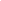 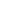 *Pot fi alese maxim două discipline de studiu.Data: _______________                               Semnătura elev:____________________ Acordul părintelui/ reprezentantului legalSubsemnatul/a, __________________________________, părinte/reprezentant legal al elevului/ei___________________________, declar că sunt de acord cu participarea acestuia/acesteia la activitățile organizate de Centrul Județean de Excelență Teleorman, conform programului stabilit de organizatori, la disciplina/ disciplinele_________________________________________________________________Menționez că pot fi contactat la nr. de telefon______________________________________, e-mail________________________. Data: ______________ 			Semnătura: _______________________Doamnei Director al Centrului Judeţean de Excelenţă Teleorman